AIBD International Awards 2024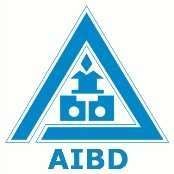 CRITERIA AND REGULATIONProgramme CategoriesAIBD TV Award 2024 for the "Best TV Programme on Inclusivity for All: Celebrating Diversity"AIBD Radio Award 2024 for the "Best Radio Programme on Building Cultural Bridges"Length:A maximum of 90 minutes.All the entries will be judged according to the following criteria:Is the subject relevant? How effective is the programme? Is it properly targeted? Is it instructive, creative, entertaining and/or innovative? Does it capture and holdattention?Are the production, sound recording, editing, and mixing quality coordinated so as to enhance the programme?The programme must have been aired or must be scheduled for broadcasting in itsoriginating country.The programme must have been produced in the last 24 months before submission.The programme must be either in English or in any other language with English subtitles. For radio programmes in another language, please provide an English transcript.The programme must be the original work of the entrants. Entrants must be able to demonstrate that they have full copyright clearance on all music, image, artwork and other audio-visual elements used in the programme.Note: The programme can be of any genre as long as it follows the theme of the award.How many entries can be submitted?Each producer/organisation can submit up to one entry for each category.Format requested:Programmes	can	be	submitted	in	DVD	format	or	send	to programme@aibd.org.my via wetransfer or some other file sharing platform in.mp4 format (H. 264 video codec).Leadership AwardAIBD Tech & Innovation Award 2024 for Sustainability and Green Technology All the entries will be judged according to the following criteria:The initial challenges for the broadcasting organisation to adapt a workflow for Accessible BroadcastingHow effective was the implementation of the latest plan? Was it properly adapted? Did it have a positive impact on the broadcasting operations? How innovative the plan was?The project must have been planned, implemented and officially endorsed by the submitting organisation in the period of 2021-2024.The project plan should have a white paper written in English language. A smallvideo regarding the entry would be an additional value.Who can submit an entry?AIBD members (full and affiliates)4.Shipping InformationAsia–Pacific Institute for Broadcasting Development (AIBD) 2nd Floor, Bangunan Teknologi (IPPTAR), Kompleks Angkasapuri, 50614 Kuala Lumpur, MalaysiaDeadlineThe entry forms and the DVDs (or online filesharing link) should reach AIBD not later than 10 July 2024.Shortlist and Winners:The judging panel will shortlist 5 entries from each category. The shortlisted entries will be judged during 19th Asia Media Summit 2024 in Kuala Lumpur, Malaysia. The finalists for each category will be published on the AIBD website, and all winners will be informed by email. AIBD International Awards ceremony will be held on at the venue of the Asia Media Summit during the gala dinner, where the winners will be announced.CopyrightsAIBD International Awards 2024 entries may be used or reproduced by AIBD to promote the AIBD International Awards. This includes being used in the ‘Broadcaster’ magazine and promotional materials for the awards, on the AIBD website, for training purposes, at the AIBD International Awards ceremony and other AIBD events, and in other AIBD communications. By participating in this awards the submitter agrees to grant AIBD and it’s member organizations a worldwide, 6 months, royalty-free, non-exclusive right and license to broadcasting the content in part or full.DisclaimerIt is the responsibility of the entrant to provide complete, accurate information about the entry. AIBD shall not be liable for errors or omissions in the entry forms or credit information. If the entry form is inaccurate or incomplete, if the entry does not meet the eligibility requirements, or if it is deemed ineligible for any other reason, then the entry will be disqualified. Entry fees cannot be refunded for any entry that is thus disqualified.The decision of the judges is final and no discussion can be entered into regarding the final results.Privacy StatementAIBD will store and process your data in order to provide you with the information necessary to process your entry to the awards, and as a past entrant to inform you of future award events. You can opt out of receiving information about future awards at any time by email or calling us, or by clicking the ‘unsubscribe’ link in our emails. Contact details will not be shared with any third parties without your agreement.Award CeremonyThe announcement of the winner will be on the 19th Asia Media Summit 2024 in Kuala Lumpur, Malaysia on 4th September 2024.